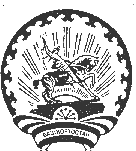   КАРАР                                                                               РЕШЕНИЕ  О внесении изменений в решение Совета сельского поселения Верхнебишиндинский сельсовет муниципального района Туймазинский район Республики Башкортостан от 20.11.2017 года 2017 года № 119 «Об установлении земельного налога на территории сельского поселения Верхнебишиндинский сельсовет муниципального района Туймазинский район Республики Башкортостан» В соответствии с Федеральным законом от 06.10.2003 года № 131-ФЗ «Об общих принципах организации местного самоуправления в Российской Федерации», Налоговым кодексом Российской Федерации, руководствуясь пунктом 2 части 1 статьи 4 Устава сельского поселения Верхнебишиндинский сельсовет муниципального района Туймазинский район Республики решил: 1. Внести следующие изменения в решение Совета сельского поселения Верхнебишиндинский сельсовет муниципального района Туймазинский район Республики Башкортостан от 20.11.2017 года № 119 «Об установлении земельного налога на территории сельского поселения Верхнебишиндинский сельсовет муниципального района Туймазинский район Республики Башкортостан» (в редакции от 15.08. 2019 года): 1.1. пункт 2 изложить в следующей редакции:«2. Установить налоговые ставки в следующих размерах: 2.1. 0,3 процента в отношении земельных участков: отнесенных к землям сельскохозяйственного назначения или к землям в составе зон сельскохозяйственного использования в населенных пунктах и используемых для сельскохозяйственного производства;занятых жилищным фондом и объектами инженерной инфраструктуры жилищно-коммунального комплекса (за исключением доли в праве на земельный участок, приходящейся на объект, не относящийся к жилищному фонду и к объектам инженерной инфраструктуры жилищно-коммунального комплекса) или приобретенных (предоставленных) для жилищного строительства (за исключением земельных участков, приобретенных (предоставленных) для индивидуального жилищного строительства, используемых в предпринимательской деятельности);не используемых в предпринимательской деятельности, приобретенных (предоставленных) для ведения личного подсобного хозяйства, садоводства или огородничества, а также земельных участков общего назначения, предусмотренных Федеральным законом от 29 июля 2017 года № 217-ФЗ «О ведении гражданами садоводства и огородничества для собственных нужд и о внесении изменений в отдельные законодательные акты Российской Федерации»;ограниченных в обороте в соответствии с законодательством Российской Федерации, предоставленных для обеспечения обороны, безопасности и таможенных нужд;2.2. 0,4 процента в отношении земельных участков, занятых  организациями социального обслуживания, здравоохранения, образования и просвещения, культурного развития, спорта;2.3. 1,5 процента в отношении прочих земельных участков»;1.2. пункт 4 изложить в следующей редакции:«4. Установить для налогоплательщиков – организаций отчетные периоды, которыми признаются первый квартал, второй квартал и третий квартал календарного года». 2. Пункт 1.1 настоящего решения вступает в силу с 1 января 2020 года, но не ранее чем по истечении одного месяца со дня его обнародования.3. Пункт 1.2 настоящего решения вступает в силу с 1 января 2021 года, но не ранее чем по истечении одного месяца со дня его обнародования.4. Настоящее решение обнародовать в здании Администрации сельского поселения Верхнебишиндинский сельсовет муниципального района Туймазинский  район Республики Башкортостан и разместить на сайте Администрации сельского поселения Верхнебишиндинский муниципального района Туймазинский  район Республики Башкортостан.5. Контроль за исполнением настоящего решения возложить на комиссию по  бюджету, налогам, вопросам муниципальной собственности. Глава  сельского поселения Верхнебишиндинский сельсоветМуниципального районаТуймазинский районРеспублики Башкортостан                                                      Р.А.Миннуллин            26 ноября 2019г.№ 20